AVVISO INTERVENTO DI DISINFESTAZIONESi informa la cittadinanza che nei giorni 29 e 30 AGOSTO, a partire dalle ore 22:00 e fino alle ore 06:00, la Ditta 3D di Pilloni Francesco effettuerà la disinfestazione contro la proliferazione di zanzare, pulci e blatte nelle seguenti Vie/Piazze: Lunedi 29 agosto la disinfestazione sarà effettuata con termonebbiogeno all’interno delle condutture fognarie nelle seguenti Vie/Piazze:Cala BalbianoVia Domenico MillelireVia Guglielmo MarconiVia Monte SinaiVia LongobardoVia Giulio CesareVia RazzoliVia Santa MariaVia Fabio FilziVia Santo StefanoVia Guglielmo OberdanVia AmendolaVia Vittorio EmanueleVia Menotti GaribaldiVia Anita Garibaldi Via Principe di NapoliVia CappiniVia AzuniVia Nicola FabriziVia MarsalaVia Tommaso ZonzaVia IlvaVia CairoliVia Agostino MillelireVia Regina MargheritaVia Don BoscoVia Andrea DoriaVia Enrico DandoloVia Ammiraglio MagnaghiVia Principe AmedeoVia Caio DuilioVia IndipendenzaVia Filippo TuratiVia Giovanni Cesaraccio e traverseVia TerralugianaVia BixioVia Dei MilleVia PaduleVia Ugo La MalfaVia Principessa IsabellaVia Largo MatteottiVia IsuleddaVia Nazario SauroVia Amerigo VespucciVia Francesco OrnanoVia La FornaceVia Brigata SassariVia Cala ChiesaVia Ammiraglio AlbiniLargo MatteottiVia AriostoVia De AmicisVia Suor GottelandVia E. D’ArboreaVia Grazia DeleddaVia LivenzaVia MagentaVia SardegnaVia Emilio MorosiniVia UsaiVia Fratelli BandieraVia BalillaVia ChiuseddaVia Pietro NenniVia BudelliVia P. SusiniVia Guardia Gellone Martedì 30 agosto la disinfestazione sarà effettuata con atomizzatore nelle seguenti Vie/Piazze:Via XX SettembreVia Giuseppe GaribaldiVia ItaliaVia Ammiraglio SpanoVia Ludovico AriostoVia Alfonso La MarmoraVia Galileo GalileiVia Aldo MoroVia CagliariVia Benvenuto CelliniVia GiottoVia Marco PoloVia Cristoforo ColomboPiazza CapreraPiazza DanteVia Domenico Millelire (parte bassa)Via CloroVia GiustiPiazza Bambin GesùPiazza De GeneysPiazza Umberto IVia GianicoloVia LamarmoraVia Maggior LeggeroVia Manfredo FantiVia MontebelloVia QuasimodoVia Goffredo MameliVia QuartoVia GiottoVia Alessandro VoltaVia TorricelliPiazza ToselliPiazza PalestroVia CatalafimiVia AsquerL’area da sottoporre a trattamento dovrà essere sgombera da persone e bisognerà adottare le seguenti ulteriori precauzioni:evitare che gli animali vengano a contatto con l’insetticida durante il trattamentoritirare i panni stesi, i vasi con piante coltivate a scopo alimentare e i giocattolichiudere le finestre per almeno un’ora dopo la fine degli interventise nell’area sono presenti orti, sarà opportuno coprire con teli le colturedurante l’interevento dovranno rimanere spenti gli apparati di aspirazione esterna 
(condizionatori, aspiratori, etc..)In caso di condizioni meteo avverse gli interventi verranno rinviati.          				             						        SCHEDA TECNICA													 SCHEDA DI SICUREZZA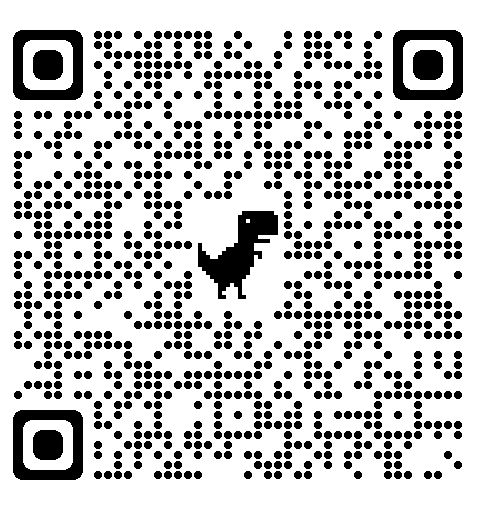 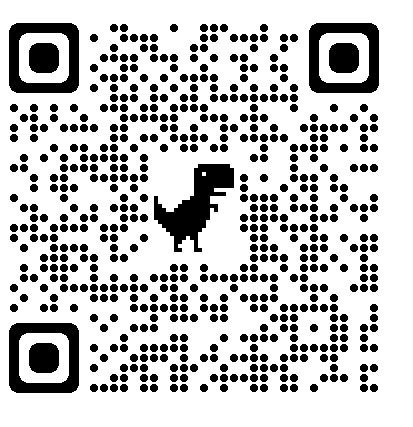                       “Deltasect”													  	         “Deltasect”